МУНИЦИПАЛЬНОЕ КАЗЕННОЕ ДОШКОЛЬНОЕ ОБРАЗОВАТЕЛЬНОЕ УЧРЕЖДЕНИЕ ДЕТСКИЙ САД № 388 КОМБИНИРОВАННОГО ВИДА «МАЛЫШКА»ПРОЕКТ«СОХРАНИМ ЗЕЛЕНЫЙ МИР»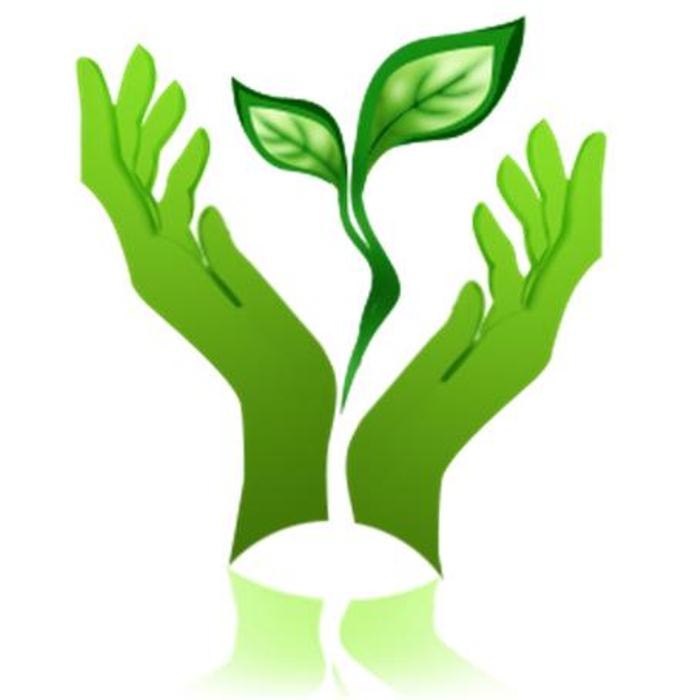 Дерево, трава, цветок и птицаНе всегда умеют защититься.Если будут уничтожены они,На планете мы останемся одни!В.БерестовАвторы проекта:Елисеева Ирина АлександровнаПриходько Елена Леонидовнавоспитатели гр.№2Новосибирск 2015Тема:"Сохраним зеленый мир"Цель:изучить многообразие растительного мира нашего края в условиях ограниченного непосредственного общения с природой (в условиях города), формирование у детей элементарных представлений о растениях как живых организмах и ответственности человека за ее сохранение. Задачи проекта:Образовательные: - обогащать представления детей о природе родного края, о многообразии растительного мира, о взаимодействии человека и природы; Развивающие: - развивать познавательный интерес детей к растениям, желание активно изучать растительный мир: искать ответы на вопросы, высказывать догадки и предположения, эвристические суждения; - поддерживать проявления избирательности детей в интересах и предпочтениях в выборе природных объектов; - развивать самостоятельность в познавательно-исследовательской деятельности; Воспитательные: - воспитывать нравственные чувства, выражающиеся в сопереживании природе, и эстетические чувства, связанные с красотой растительного мира; - воспитывать основы гуманно-ценностного отношения к природе, любовь к родному краю. Вид проекта: долгосрочный, познавательно – исследовательский.Участники проекта: дети старшего дошкольного возраста, родители, педагогиИнтеграция образовательных областей: «Познавательное развитие», «Речевое развитие», «Социально-коммуникативное развитие», «Художественно-эстетическое развитие». Актуальность
       На протяжении многих веков человечество живет рядом с удивительными живыми существами - деревьями. Мы так привыкли к их соседству, что редко задумываемся о том, насколько они важны для жизни людей и всего живого на Земле. Каждый знает, что деревья - это легкие Земли, источник кислорода воздуха, а значит, источник здоровья людей. Важно не только знать об этом и уметь использовать чудесные свойства деревьев, но и необходимо научиться сохранять то, что нам дает природа. 
       Ребенок уже в дошкольном возрасте способен осознанно понять и принять элементарные сведения о пользе деревьев для здоровья человека и правилах поведения в природе. Но нужно учесть то, что для маленьких детей деревья порой не представляют такого интереса, как животные или растения, ведь они считают их неживыми существами, а значит малоинтересными. Процесс познания должен быть интересен как в плане содержания, так и в применяемых методов и приемов. 
        Мы начали эту серьезную работу с ближайшего зеленого окружения - с территории детского сада. Как правило, среди зеленых насаждений вокруг детского сада, можно встретить многих представителей флоры данной местности. Необходимо помнить и о том, что зачастую небрежное, а порой и жестокое отношение детей к природе объясняется отсутствием у них необходимых знаний.
         Данный проект раскрывает ценность деревьев при выполнении ими санитарно-гигиенических функций через доступные дошкольному восприятию игровые формы работы. Продуктом проекта является Карта зеленых насаждений детского сада.Ожидаемые результаты проекта:непосредственное участие родителей и детей в организации данного проекта;повышение уровня знаний у родителей и детей об экологии родного города, охране природы;создание на территории ДОУ экологически благоприятной среды;Работа с родителями:Использование анкет.Родительское собрание с постановкой цели и задач по проекту.  Тематические беседы и консультации по экологическому воспитанию.Инструкции и памятки по правилам поведения в природе.Организация фотовыставки «Мир в котором мы живем».Совместная экскурсия выходного дня в ботанический сад.Подборка и приобретение настольных игр по экологии.Описание материала: предлагаем вашему вниманию разработку проекта "Сохраним зеленый мир". Проект направлен на формирование экологической культуры, понимания необходимости заботиться о своем здоровье, учиться быть здоровыми через взаимодействие с природой. Данный материал будет интересен воспитателям ДОУ в работе с детьми старшего дошкольного возраста. Предварительная работа:-Сбор информации о растениях нашего края; -Подборка иллюстраций и фотографий растений; -Подбор художественной литературы о растениях; -Подбор загадок, пословиц и поговорок, народных примет;Этапы реализации проекта1.Подготовительный
2.Аналитический
3.Практический
4.Презентационный1ЭТАП – ПОДГОТОВИТЕЛЬНЫЙЧтение художественной и познавательной литературы, отгадывание загадок, разучивание стихотворений, беседы с детьми (для активизации речевой деятельности); проведение родительского собрания с постановкой цели и задач по проекту (сотрудничество с родителями), подготовка оборудования и материалов. Во время организационного этапа в уголке природы мы разместили дидактические игры, осуществлялся подбор методической и художественной литературы, наглядного, иллюстрированного материала (открытки, фотографии, плакаты). В книжном уголке– энциклопедии, справочники о растениях. Были разработаны конспекты НОД, алгоритм исследования объектов природы, викторина для детей, продуманы проблемные вопросы и ситуации, например:1. В чем отличие деревьев от других растений? 
2. Какие деревья растут на территории детского сада? 
3. Как на территории детского сада появились деревья?
4. Кто сажает деревья в лесу? 
5. Какую пользу приносят деревья? 
6. Как люди заботятся о деревьях? Приведите примеры. 
7. Давайте представим, что деревья вдруг исчезли. Что произойдет на всей Земле? В нашем городе? Возле детского сада? У вашего дома? Изменится ли что-нибудь в нашей жизни? 8. А почему деревья могут исчезнуть? 2 ЭТАП – АНАЛИТИЧЕСКИЙ
Экспериментальная деятельность, наблюдения за деревьями на участке детского сада, уход, рассматривание растений при помощи лупы, зарисовки, нахождение нужной информации в энциклопедиях и справочниках, сбор плодов и семян для коллекции. Составление плана мероприятий по реализации проекта.ПЛАНИРУЕМАЯ ПОЗНАВАТЕЛЬНАЯ ДЕЯТЕЛЬНОСТЬВЫБОР ПРОЕКТА3 ЭТАП - ПРАКТИЧЕСКИЙ1.Целевые экскурсии по территории детского сада.
2. Конкурс рисунков «Природа родного края».3. Встречи в фитокафе «С природой мы дружны – нам болезни не страшны».4. Фотовыставка «Я и природа».5. Создание уголка «Безопасное поведение в природе».6. Изготовление экологических знаков.7. Изготовление «Красной книги нашего региона»8. Выращивание рассады «Огородик на окне»9. Экскурсия в ботанический сад.10. Составление "Круга полезности".11. Выставка работ из природного материала.12. Художественное творчество. Зарисовки деревьев.13. Коллективная разработка карты "Зеленый наряд детского сада"14.Изготовление газеты «Сохрани природу чистой»15. Цикл дидактических игр по карте: -"Найди свое дерево". Цель: найти на карте места, где растет данное дерево.
-"Белоствольная красавица". Цель: рассказать о пользе березки для человека.
-"Защитим наши деревья". Цель: придумать знаки охраны деревьев.
-"Столовая для птиц". Цель: найти на карте деревья, которые кормят птиц.
-"Ароматное дерево". Цель: найти на карте липу, ранетку, сирень, распространяющие вовремя цветения особые запахи.16. Экологические, подвижные, имитационные игры, игры-путешествия.17. Праздник «День дерева».
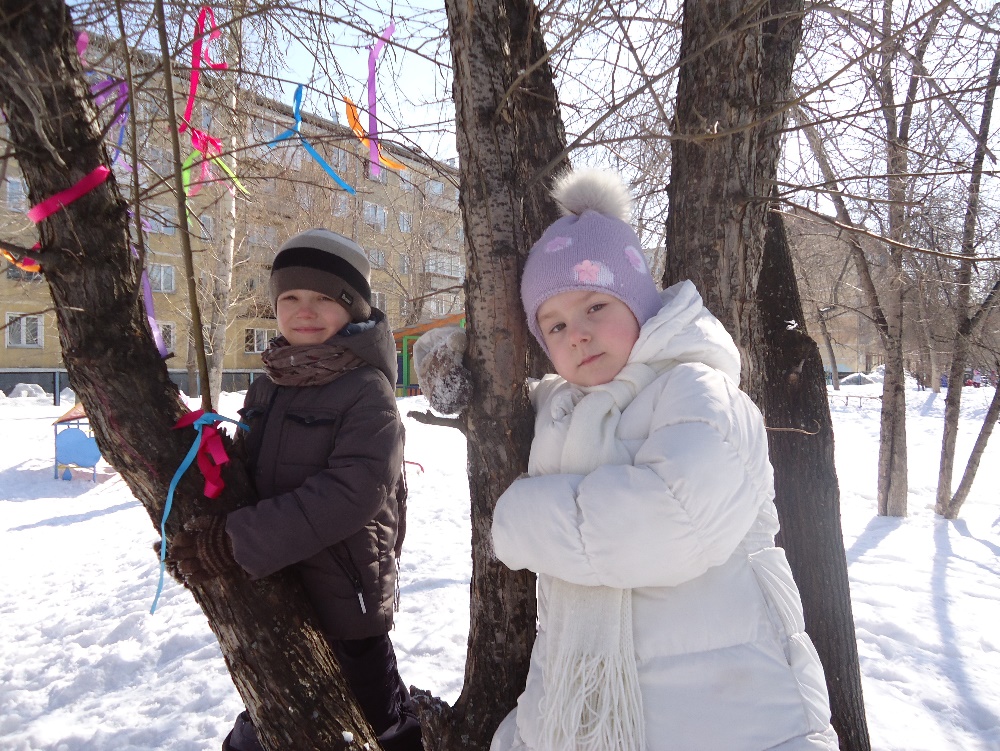 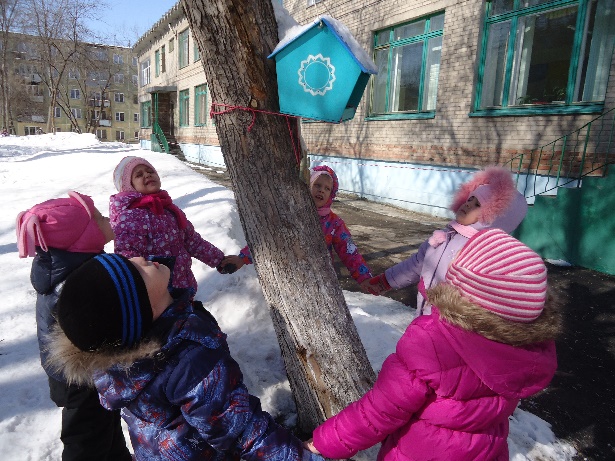 
 4 ЭТАП - ПРЕЗЕНТАЦИОННЫЙ 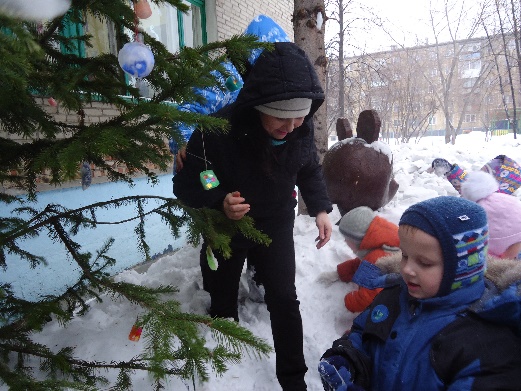       На заключительном этапе проводилась викторина «Знатоки природы», фотовыставка «Мир в котором я живу».Результаты реализации проекта:- осознание ответственности за сохранность природы со стороны человека; -развитие познавательной активности детей, расширение представлений о природе;- обогащение опыта детей в сфере экологического воспитания; - дети научились воспринимать растения как живые существа, проявлять заботу, сочувствовать им, оберегать; - наличие продуктов проекта. Продукты проекта:.Алгоритм исследования природы.Коллекция плодов и семян.Дидактическое пособие «Береги природу!». Круг полезности.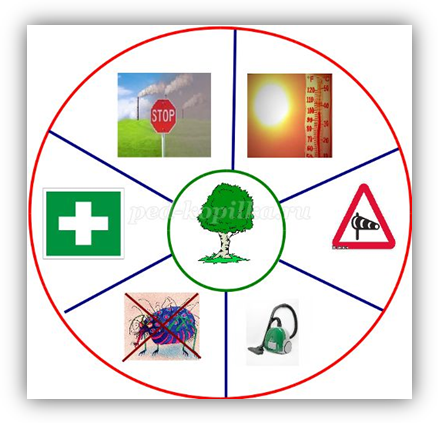 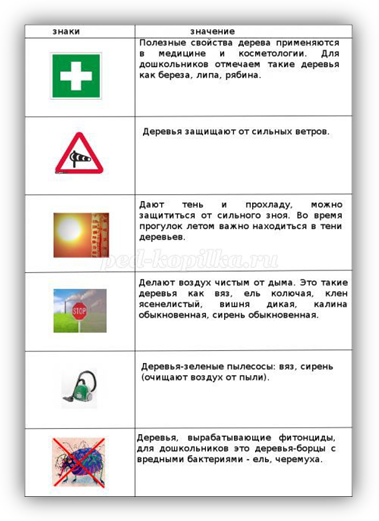 «Красная книга нашего региона».Газета «Сохрани природу чистой!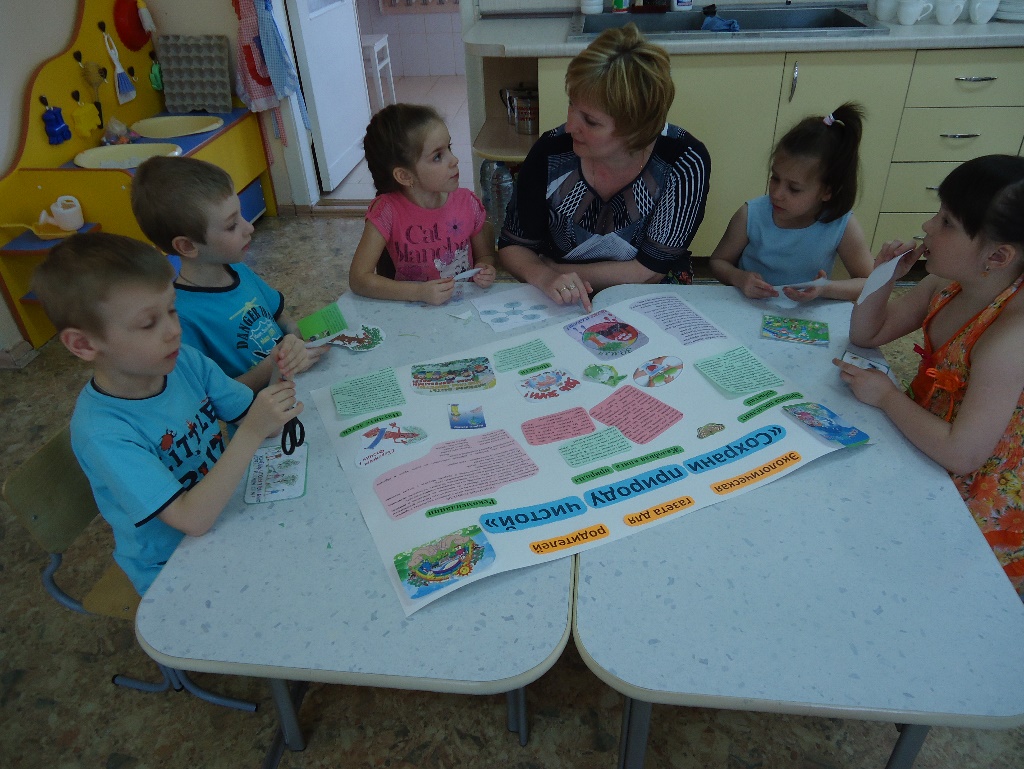 Экологические знаки.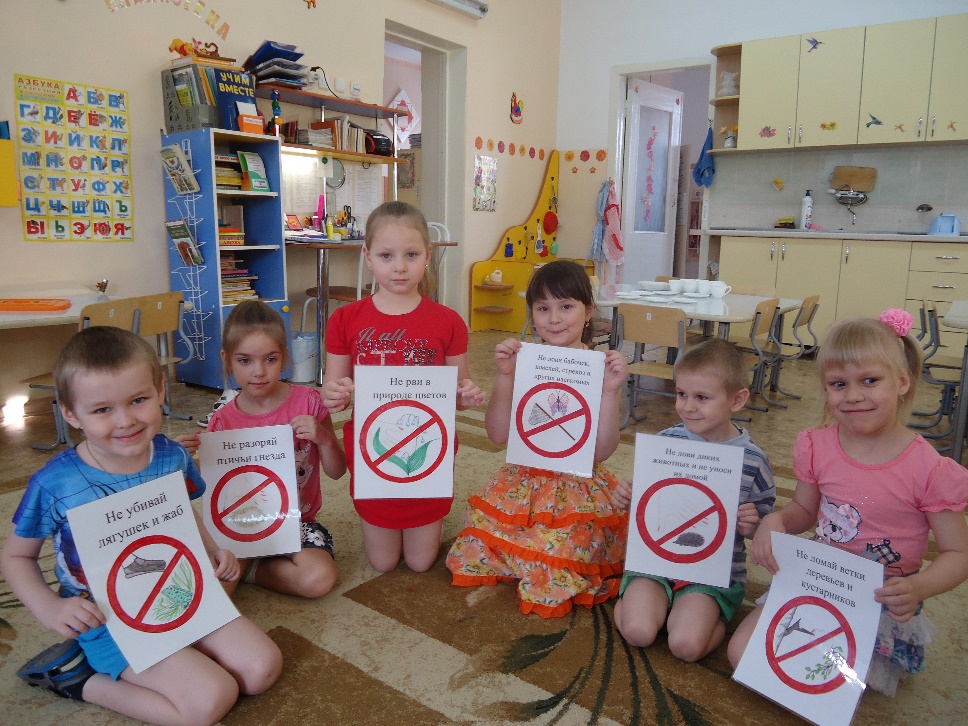 «Огородик на окне»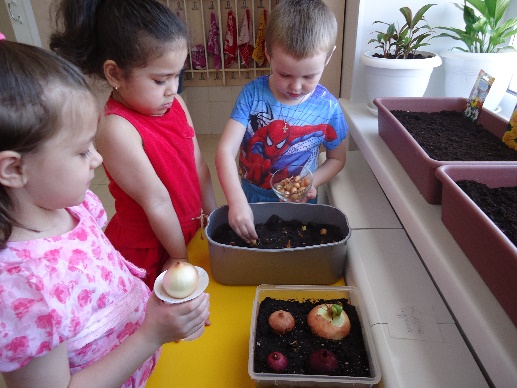 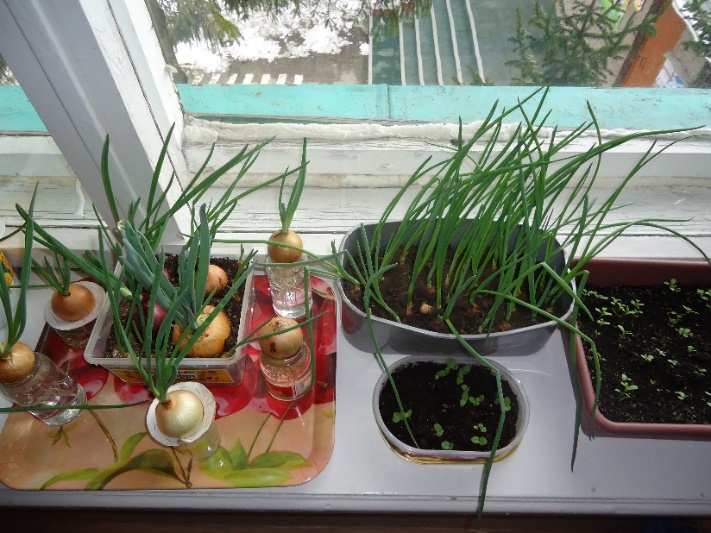 Лук зеленый, посмотри - вырастили мы!!!Карта зеленых насаждений детского сада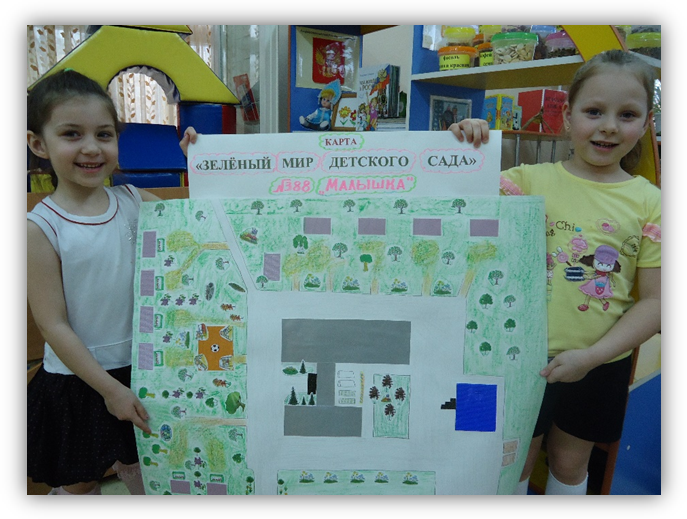     На карте размечена территория детского сада и соответствующими карточками обозначены места произрастания деревьев. Эта работа выполнялась совместно с детьми.Рассматривание и сбор семян                               Играем в «Лаборантов»
                      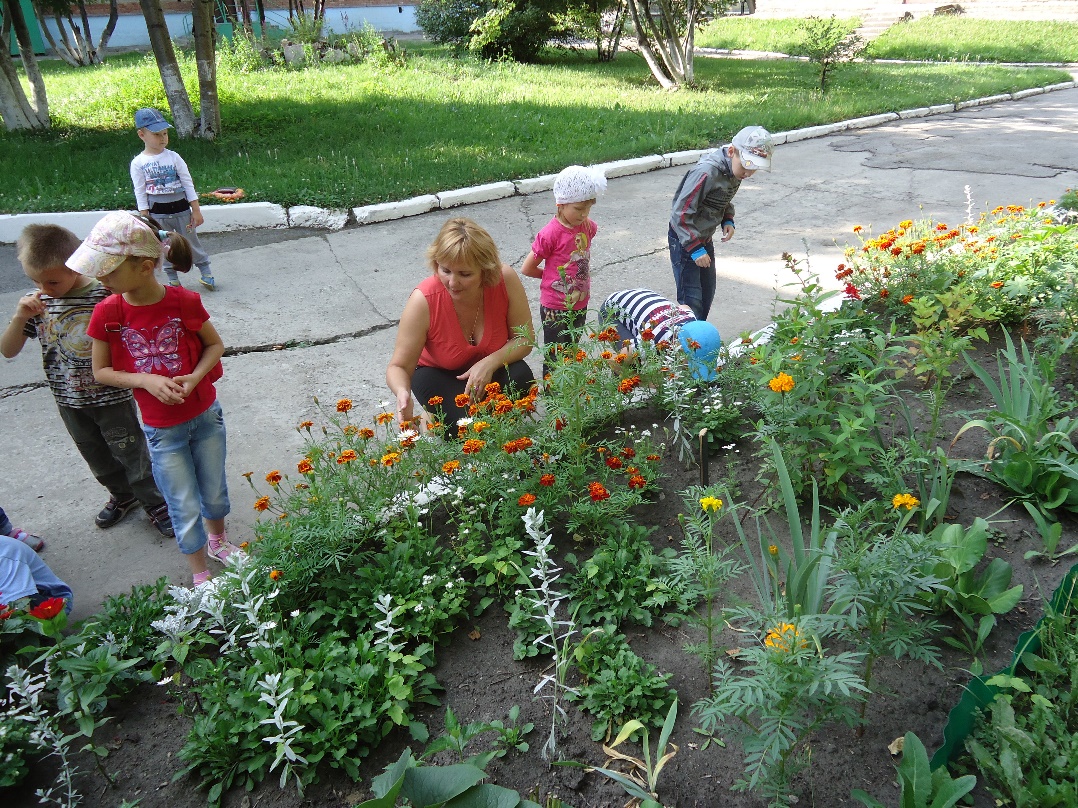 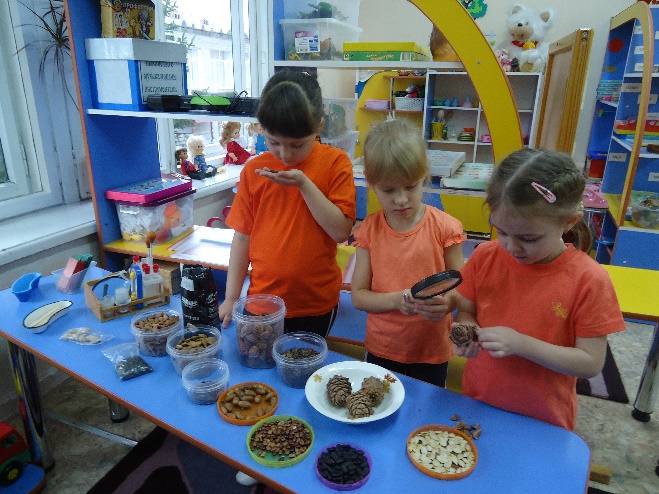 Экскурсия в ботанический сад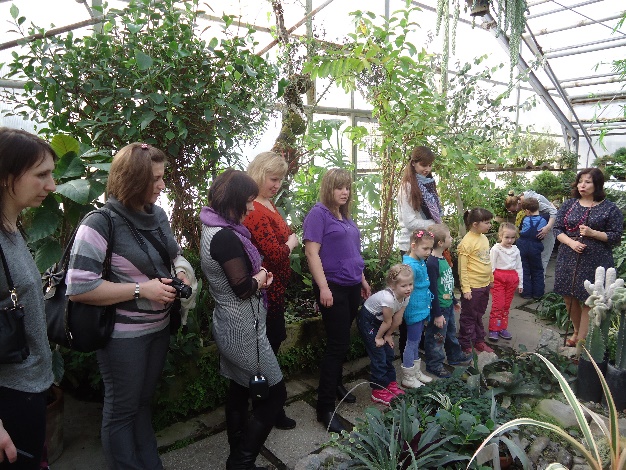 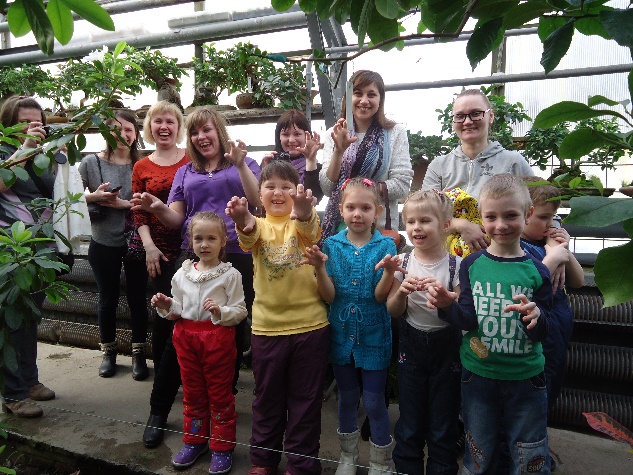 Фотовыставка                                                   Викторина «Знатоки природы»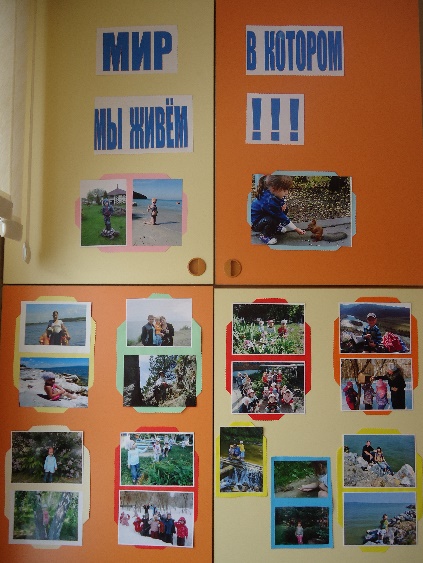 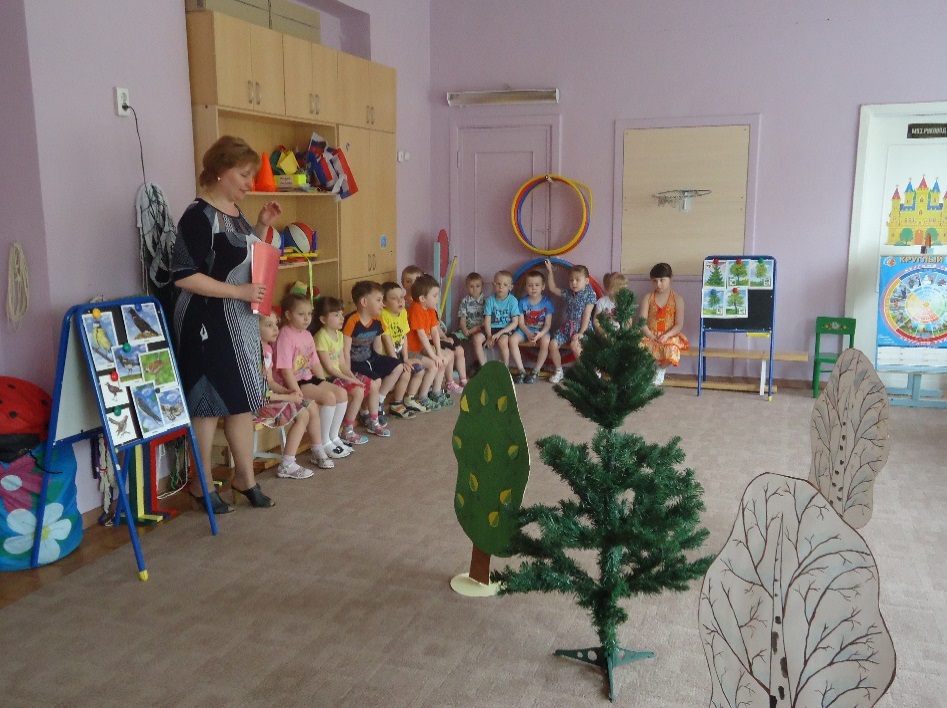 Результаты:Проект расширил представления детей о деревьях, которые находятся рядом с нами. Научил видеть в них живые создания, которые нуждаются в заботе, охране. Дошкольники узнали,что многие деревья не только делают нашу жизнь красивой, но и помогают нам быть здоровыми. Игровые приемы позволяют педагогу заинтересовать детей такой, может быть, не совсем "детской темой". А составление карты настолько увлекло детей, что игры с картой стали придумывать сами дошкольники. Дошкольный возраст такая "благодатная почва", что любое брошенное "доброе семя" обязательно даст добрые ростки.Дальнейшее развитие проекта:     После завершения проекта, работа будет продолжаться и дальше в совместной деятельности педагог – ребенок – родитель. 